THE SIRACUSA 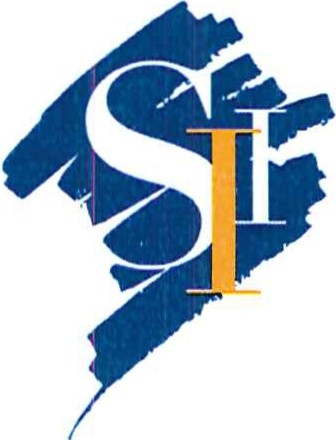 INTERNATIONAL INSTITUTEFor criminal justice and human rightIAPlnternational Association of Prosecutors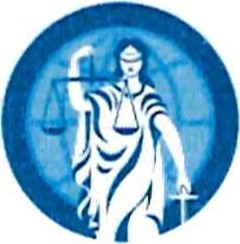 El lnternational lnstitute for Criminal Justice and Human Rights [Instituto Internacional de Justicia Penal y DDHH] y la Asociación Internacional de Fiscales (IAP), con la colaboración y el auspicio de la lnternational Association of Penal Law [Asociación Internacional de Derecho Penal], se complacen en anunciar la apertura de inscripción para el:SEGUNDO CURSO DE ESPECIALIZACIÓN PARA FISCALES JUNIOR EN MATERIA DE JUSTICIA PENAL INTERNACIONAL Y COOPERACIÓN INTERNACIONAL EN MATERIA DE JUSTICIA PENAL 3-14 JULIO DE 2017, SIRACUSA, ITALlAEl presente curso de especialización está diseñado para resaltar las sinergias más importantes entre la justicia penal internacional y la prosecución de delitos internacionales. En el transcurso de dos semanas, el curso preparará a fiscales locales en casos relacionados con los principales delitos internacionales y transnacionales y ofrecerá capacitación especializada en materia de cooperación legal internacional, entre cuyos aspectos se incluirán la extradición, el traslado de prisioneros, la asistencia legal recíproca, el traspaso de procedimientos penales, la ejecución de sentencias extranjeras y el reconocimiento de sentencias penales extranjeras. El Curso de Especialización fue desarrollado por juristas internacionales destacados, entre los cuales se incluyen los siguientes:Juez Jean-François Thony, Fiscal General, Corte de Apelaciones de la Región de Alsacia y Presidente del Instituto de Siracusa.Dr. Rasmus H. Wandall, Director de Asuntos Legales, Asociación Internacional de Fiscales.Laurel Baig, Letrada Superior de Apelaciones, Mecanismo de los Tribunales Penales lnternacionales de la ONU.Profesor M. Cherif Bassiouni, Instituto de Siracusa y Profesor de Derecho, DePaul University.Elizabeth Howe, Presidente, Consorcio Internacional de Asistencia Legal.Barón Dr. Serge Brammertz, Fiscal en Jefe, Tribunal Internacional para la ex Yugoslavia.Ms. Edith Van den Broeck, Asesora jurídico-legal Senior, Asociación Internacional de Fiscales.El Curso de Especialización empleará una amplia variedad de metodologías interactivas, empíricas y orientadas a la práctica para aportar a los participantes los conocimientos, las herramientas analíticas, las aptitudes prácticas y las técnicas comprobadas necesarias para que desarrollen estrategias de investigación y persecución relevantes a sus áreas de interés y/o ámbitos de actuación y desempeño. El Curso consiste en dos módulos de dos semanas de duración. Cada módulo se conforma de charlas interactivas que incluyen ejercicios prácticos y simulacros. Se recomienda encarecidamente a los participantes que concurran a ambos módulos. El Curso culmina con un ejercicio de estudio de caso detallado en base a los conocimientos avanzados, las aptitudes y técnicas prácticas que se hayan desarrollado a lo largo de las dos semanas. Se prevé que concurran participantes de todo el mundo. En el Curso inaugural de 2016, hubo una concurrencia de 52 participantes de 35 países, y las sesiones fueron dirigidas por expertos internacionales, tales como:Jueza Kimberly Prost, Chef du Cabinet de la Presidencia de la Corte Penal Internacional; ex Jueza del Tribunal Internacional para la ex Yugoslavia; ex Defensora del Pueblo de Naciones Unidas en el Comité de Sanciones contra Al-Qaeda y el Estado Islámico en Iraq y Levante (ISIL, por su sigla en inglés).Judge Franco Roberti, Fiscal Nacional italiano en materia de delitos de organizaciones mafiosas. Laurel Baig, Letrada Superior de Apelaciones, Mecanismo de los Tribunales Penales lnternacionales de la ONU.Michael Lauber, Fiscal General de Suiza. Loide Lungameni, Titular del Departamento  de  Crimen Organizado y Tráfico Ilícito de Drogas de la Oficina de Naciones Unidas contra la Droga y el Delito. Profesor William Schabas, Profesor de Derecho Internacional, Middlesex University.Este año, se prevé la misma solidez académica para el cuerpo docente de este Segundo Curso de Especialización.DATOS IMPORTANTES DEL CURSOElegibilidad: Fiscales y profesionales de la justicia penal que cuenten con hasta diez años de experiencia profesional. Dado que el Curso será dictado en inglés, se requiere un alto nivel de dominio del idioma. Fechas del Curso: 3 -14 de julio de 2017.Costos de inscripción: Para ambos módulos (dos semanas), el costo será de € 1.200 para miembros de la IAP y de € 1.250, para no miembros de la IAP (incluido el costo de membresía anual de la IAP).El costo para cada módulo (una semana), será de € 700 para miembros de la IAP y de € 750 para no miembros de la IAP (incluye el costo de membresía anual de la IAP).Becas: Gracias al aporte generoso de nuestros socios, habrá disponible una cantidad limitada de becas al momento de la inscripción (consultar el formulario de inscripción online en la página web del Instituto Siracusa).Cierre de inscripciones: 21 de abril de 2017 (última fecha de cierre, actualizada)Para mayor información acerca del Curso de Especialización, visite la nueva página web del Instituto Siracusa: www.siracusainstitute.org. Quienes estén interesados, deben completar el formulario de inscripción online de este sitio web y asegurarse de subir su CV (extensión máxima de dos páginas) y una breve carta de presentación (extensión máxima de una página).Agradeceremos la distribución de la presente convocatoria a quienes consideren que puedan estar interesados en el Curso de Especialización. Quienes tengan alguna consulta adicional, pueden enviarnos un correo electrónico al Instituto Siracusa: scjp@siracusainstitute.org. Agradecemos su interés. Quedaremos a la espera de la recepción de sus solicitudes de inscripción. Saludos cordiales,                               Gerhard Jarosch 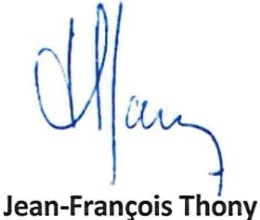 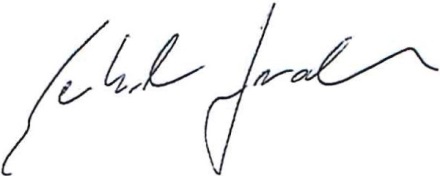                                                                Presidente, IAPPresidente, Instituto Siracusa SEGUNDO CURSO DE ESPECIALIZACIÓN PARA FISCALES JUNIORJUSTICIA PENAL INTERNACIONAL Y COOPERACIÓN INTERNACIONAL EN MATERIA DE JUSTICIA PENALSiracusa, 3-14 de julio de 2017PROGRAMA DE ACTIVIDADES PROVISORIOOrganizado en cooperación con:Siracusa International Institute for Criminal Justice and Human Rights [Instituto Internacional de Justicia Penal y DDHH] (Instituto Siracusa) y la Asociación Internacional de Fiscales (IAP)Con la colaboración y el auspicio de:Asociación Internacional de Derecho Penal (AIDP)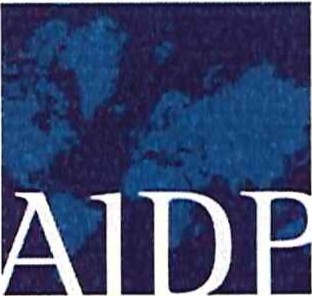 k:.:.Gt>ll'.on lnttrnai•OJHili'OeOro'l Peril\l-\rt-rn; rlorua\:.•.-.oc,:n•.:.no!PrMIL3w;.  ':>1:1'110\Cf'T\X,ONitlt' ,.O f\#lINFORMACIÓN GENERAL El Segundo Curso de Especialización para Fiscales Junior comienza el lunes 3 de julio de 2017. Se prevé que los participantes arriben el domingo 2 de julio de 2017 y emprendan su regreso el sábado 15 de julio de 2017. Para aquellos participantes que concurran únicamente al módulo B, la fecha de arribo será el domingo 9 de julio de 2017.El Curso tendrá lugar en el Instituto Internacional de Siracusa de Justicia Penal y Derechos Humanos (Instituto Siracusa), el nuevo nombre público de la Fondazione Instituto Superiore Internazionale  di Scienze Criminali (ISISC- Onlus) de Siracusa, Italia.El Curso aportará a los participantes el conocimiento, las herramientas analíticas, las aptitudes prácticas y las técnicas comprobadas necesarias para que desarrollen estrategias de investigación y persecución relevantes a sus áreas de interés y/o ámbitos de actuación y desempeño. Se trata de un curso eminentemente práctico, que utiliza una gran variedad de métodos y técnicas interactivas, orientadas a la práctica y experimentales. El Curso se compone de diecinueve (19) sesiones en materia de justicia penal internacional, delitos transnacionales y cooperación internacional en materia de justicia penal. La primera semana (Módulo A) preparará a fiscales locales para que trabajen en casos que implican delitos fundamentales internacionales y transnacionales. La segunda semana (Módulo B) se ofrecerá a fiscales locales una capacitación especializada sobre cooperación internacional en materia de justicia penal.El Curso está abierto a miembros de la Asociación Internacional de Fiscales (IAP) y a fiscales y profesionales en materia de justicia penal que no sean miembros de la IAP. Respecto del costo de inscripción para quienes no son miembros de la IAP, se incluye un costo adicional (€50.-), que equivale al costo de la membresía anual de la IAP. El Curso se dará en inglés, por lo cual se requiere de un alto nivel de dominio del idioma. El cupo total está limitado a sesenta (60) participantes. Respecto de la selección de participantes, se tendrá en cuenta que haya un equilibrio en cuanto a su región de origen y al género de éstos. El costo de inscripción para ambos módulos es de €1.200 para miembros de la IAP y de €1.250 para no miembros de la IAP. Dicha tarifa cubre los gastos de los materiales académicos, los almuerzos y los coffee breaks ofrecidos por el Instituto en los días de cursada, así como también los eventos de bienvenida y de despedida. Los costos derivados de los traslados y el alojamiento no están incluidos. Se recomienda a los interesados que concurran a ambos módulos, para que puedan sacar el máximo provecho del Curso. Sin embargo, pueden solicitar la inscripción para concurrir a uno de los dos módulos por un costo de €700 para miembros de la IAP y de €750 para no miembros de la IAP.Con el objeto de garantizar que los fiscales provenientes de diversas regiones y países puedan participar del presente Curso, habrá un programa de financiación disponible en las inscripciones. Se exige la asistencia a todas las sesiones. Los participantes que no concurran a más de dos sesiones no obtendrán el certificado del Curso. Se espera que haya una participación activa en los debates de las sesiones y en los ejercicios interactivos. Se han incluido diversas actividades sociales en el Programa de Actividades del Curso. La recepción y la cena de bienvenida y de despedida, no tendrán ningún costo adicional para los participantes. El resto de las actividades sociales incluidas en el Programa de Actividades del Curso correrán por cuenta de cada participante. El cierre de inscripción será el 31 de marzo de 2017. El formulario de inscripción deberá completarse online en la nueva página web del Instituto Siracusa: www.siracusainstitute.org.  inmediatamente después de la fecha de cierre de inscripción, se enviarán las notas formales de confirmación de inscripción. Los candidatos que no fuesen aceptados, serán debidamente notificados. Durante el Curso, el Instituto Siracusa ofrecerá a los participantes una cantidad limitada de computadoras con acceso a internet e instalaciones de impresión. No obstante, se recomienda a los participantes que lleven sus propias laptops, con las cuales podrán conectarse a la red inalámbrica del Instituto Siracusa.El Instituto Siracusa cuenta con una biblioteca de más de 24.000  volúmenes de Derecho Penal Internacional y de Derecho Internacional Comparado, los cuales estarán a disposición de los participantes. Todas las consultas o dudas deberán ser enviadas al Instituto Siracusa: scjp@siracusainstitute.org.PROGRAMA DE ACTIVIDADES PROVISORIODomingo 2 de julio08.00-16.00	LLEGADA DE LOS PARTICIPANTES18.00-19.30	ACREDITACIÓN Y RECEPCIÓN DE BIENVENIDA19.30-21.30	CENA EN EL PATIO DEL INSTITUTO SIRACUSALunes 3 de julio09.00-09.30	CEREMONIA DE APERTURAJuez Jean-François Thony, Presidente, Instituto Siracusa Han Moraal, Secretario General Interino, IAP09.00-09.30	Breve reseña del curso de especialización y los procesos de evaluación09.30-10.30	Presentaciones y debate interactivo sobre las expectativas del curso10.30-11.00	Coffee BreakMÓDULO A – INTRODUCCIÓN A LA JUSTICIA PENAL INTERNACIONAL Y LOS DELITOS TRANSNACIONALESSESIÓN 1	EVOLUCIÓN DE LA JUSTICIA PENAL INTERNACIONAL Y LA PROSECUCIÓN DE DELITOS INTERNACIONALES A NIVEL LOCAL.11.00-12.30	Oradores (a confirmar)12.30-13.30	LunchSESIÓN 2 	REGÍMENES JURÍDICOS DEL DERECHO PENAL INTERNACIONAL, EL DERECHO INTERNACIONAL HUMANITARIO Y EL DERECHO INTERNACIONAL DE DERECHOS HUMANOS: LAGUNAS Y SUPERPOSICIONES.13.30-15.00	Oradores (a confirmar)15.00-15.30	Coffee Break15.30-17.00	Ejercicio interactivo17.00-17.30	Revisión y evaluación de la sesiónMartes 4 de julioSESIÓN 3	ELEMENTOS DE LOS "DELITOS FUNDAMENTALES " CONFORME AL DERECHO PENAL INTERNACIONAL: CRÍMENES DE GUERRA, DELITOS DE LESA HUMANIDAD Y GENOCIDIOMiércoles 5 de julio (día corto de actividades)SESIÓN 5 	GARANTIZAR PROSECUCIONES EXITOSAS DE DELITOS INTERNACIONALES MEDIANTE PROCESOS DE INVESTIGACIÓN EFECTIVOS09.00-10.30	Oradores (a confirmar)10.30-11.00	Coffee Break11.00-12.30	Ejercicio interactivo12.30-13.30	Lunch BreakSESIÓN 6 	EL ROL DEL FISCAL: RESPONSABILIDADES PROFESIONALES, DEBERES Y DERECHOS13.30-14.30	Panel de debate: Oradores (a confirmar)1 4.30-15.00	Revisión y evaluación de la sesión 15.30-19.00 	Excursión náutica o visita al Parque Arqueológico de Siracusa (Sugerido)Jueves 6 de julioSESIÓN 7 	INTRODUCCIÓN A LA PROSECUCIÓN DE DELITOS TRANSNACIONALES A NIVEL LOCAL.09.00-10.00 	Oradores (a confirmar)SESIÓN 8 	DELITOS FINANCIEROS10.00-11.30 	Oradores (a confirmar)11.30-11.45 	Coffee Break11.45-13.15 	Ejercicio interactivo13.15-14.15 	LunchSESIÓN 9 	TRATA DE PERSONAS Y TRÁFICO ILÍCITO DE MIGRANTES14.15-15.45	Oradores (a confirmar)15.45-16.00	Coffee Break16.00-17.30	Ejercicio interactivo17.30-18.00	Revisión y evaluación de la sesión 19.30-21.00	Cena típica siciliana (Sugerida)Viernes 7 de julioSESIÓN 10 	TERRORISMO09.00-10.30	Oradores (a confirmar)10.30-11.00 	Coffee Break1 1.00-12.30	Ejercicio interactivo12.30-13.30 	LunchSESIÓN 11 	CIBERCRIMEN13.30-15.00	Oradores (a confirmar)15.00-15.30	Coffee Break15.30-17.00	Ejercicio interactivo17.00-17.30 	Revisión y evaluación de la sesión 18:30-20.00 Cocktail vespertino - Fontana Aretusa (Sugerido)Sábado 8 de julio (día corto de actividades)SESIÓN 12 	FALSIFICACIÓN DE PRODUCTOS MEDICINALES Y MEDICAMENTOS09.00-10.30 	Oradores (a confirmar)10.30-11.00	Coffee Break11.00-12.30	Ejercicio interactivo12.30-13.00 	Revisión y evaluación de la sesión 13.00-14.00	LunchSESIÓN 13 	DESCRIPCIÓN GENERAL SOBRE ASISTENCIA LEGAL RECÍPROCA14.00-15.30	Oradores (a confirmar)15.30-16.00	Revisión y evaluación de la sesión Domingo 9 de julio – Día de descanso1 1.00-18.00	Visita al Monte Etna  y / o  Taormina (Sugerido)MÓDULO B – COOPERACIÓN INTERNACIONAL EN MATERIA DE JUSTICIA PENAL Lunes 10 de julioSESIÓN 1	SISTEMA DE EJECUCIÓN INDIRECTA EN EL DERECHO PENAL INTERNACIONAL: DESCRIPCIÓN GENERAL DE LA NORMATIVA, LOS CRITERIOS Y LAS MODALIDADES DE COOPERACIÓN INTERNACIONAL EN MATERIA PENAL.09.00-10.30	Oradores (a confirmar)10.30-11.00	Coffee Break11.00-12.30	Ejercicio interactivo12.30-13.30	LunchSESIÓN 2 	EXTRADICIÓN Y TRASLADOS DE PRISIONEROS: PRINCIPIOS GENERALES, DESAFÍOS Y OPORTUNIDADES13.30-15.00	Oradores (a confirmar)15.00-15.30	Coffee Break15.30-17.00	Ejercicio interactivo17.00-17.30	Revisión y evaluación de la sesión Martes 11 de julioSESIÓN 3	ASISTENCIA LEGAL RECÍPROCA EN EL EMBARGO PREVENTIVO, LA INCAUTACIÓN Y LA RECUPERACIÓN DE BIENES Y /O ACTIVOS 09.00-10.30	Oradores (a confirmar)10.30-11.00	Coffee Break11.00-12.30	Ejercicio interactivo12:30-13.30	LunchSESIÓN 4	SUPERAR LOS DESAFÍOS QUE IMPLICA LA ASISTENCIA LEGAL RECÍPROCA EN LOS CASOS DE DELITOS TRANSNACIONALES, CON UN ENFOQUE EN LOS CASOS DE ANTITERRORISMO 13.30-15.00	Oradores (a confirmar)15.00-15.20	Coffee Break15.30-17.00	Ejercicio interactivo17.00-17.30	Revisión y evaluación de la sesión 18:30-20.00	Cocktail vespertino - Fontana Aretusa (Sugerido)Miércoles 12 de julioSESIÓN 5  TRANSFERENCIA DE PROCEDIMIENTOS PENALES, EJECUCIÓN DE SENTENCIAS EXTRANJERAS Y EL RECONOCIMIENTO DE SENTENCIAS PENALES EXTRANJERAS09.00-10.30	Oradores (a confirmar)10.30-11.00	Coffee Break11.00-12.30	Ejercicio interactivo12.30-13.30	LunchSESIÓN 6        EL USO DE LAS TECNOLOGÍAS DE LA INFORMACIÓN Y LA COMUNICACIÓN EN EL MARCO DEL PROCESO DE INVESTIGACIÓN Y DE LA PROSECUCIÓN [de delitos], Y LA SUPERACIÓN DE LOS DESAFÍOS QUE IMPLICA LA OBTENCIÓN DE EVIDENCIA DIGITAL DE LOS PROVEEDORES DE SERVICIOS DE COMUNICACIÓN 13.30-15.00	Oradores (a confirmar)15.00-15.30	Coffee Break15.30-17.00	Ejercicio interactivo17.00-17.30	Revisión y evaluación de la sesión20.00-22.00	Cena Barroca en Noto (sugerida)Jueves 13 de julioViernes 14 de julioSESIÓN 9	ESTUDIO DE CASO DETALLADO: PRESENTACIONES GRUPALES09.00-10.30	Presentación grupal (cont.)10.30-10.50	Coffee Break11.00-12.30	Presentaciones grupales y devolución por parte de un experto12.30-13.30 	Almuerzo13.30-15.30 	Presentaciones grupales y devolución por parte de un experto (cont.)15.30-16.00	Revisión y evaluación del módulo16.00-17.00	 CEREMONIA DE CIERRE17.00-19.00	 COCKTAIL DE DESPEDIDASábado 15 de julioPARTIDA DE LOS PARTICIPANTES09.00-10.3010.30-11.00Oradores (a confirmar)Coffee Break11.00-12.30Ejercicio interactivo12.30-13.30LunchSESIÓN 4INTRODUCCIÓN A LAS MODALIDADES DE RESPONSABILIDAD PENAL CONFORME AL DERECHO PENAL INTERNACIONAL13.30-15.00Oradores (a confirmar)15.00-15.30Coffee Break15.30-17.00Ejercicio interactivo17.00-17.30Revisión y evaluación de la sesiónSESIÓN 7INTERCAMBIO DE INFORMACIÓN ENTRE CUERPOS DE INTELIGENCIA, DE SEGURIDAD Y FISCALÍAS Y DEMÁS ORGANISMOS PERTINENTES 09.00-10.30Oradores (a confirmar).Oradores (a confirmar).10.30-11.0011.00-12.3012.30-13.30Coffee Break                   Ejercicio interactivo   LunchCoffee Break                   Ejercicio interactivo   LunchSESIÓN 8ESTUDIO DE CASO DETALLADO: PRESENTACIÓN DE UN GRUPO REDUCIDOESTUDIO DE CASO DETALLADO: PRESENTACIÓN DE UN GRUPO REDUCIDO13.30-14.00Presentación de un estudio de caso detalladoPresentación de un estudio de caso detallado14.00-17.00Presentación grupal Presentación grupal 17.00-17.30Revisión y evaluación de la sesiónRevisión y evaluación de la sesión